EL ARTE SALE A LA CALLE EN CONSUEGRAMurales participativos- en los que han participado alrededor de 100 personas- que ha impulsado en Consuegra la asociación Mamachama dentro de las actividades del proyecto “Construcción de nuevas narrativas sobre mujeres rurales, mujeres diversas” subvencionado por el Instituto de la Mujer de Castilla La Mancha dentro de las ayudas para la prevención de la discriminación múltiple en 2021, que tiene como finalidad la construcción de nuevas narrativas sobre mujeres rurales basadas en el respeto a la diferencia y la diversidad que contribuyan a reducir los estereotipos, los prejuicios sociales y la vulneración de derechos humanos de las mujeres rurales.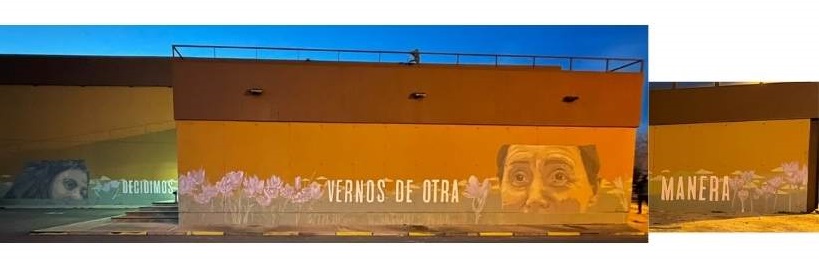 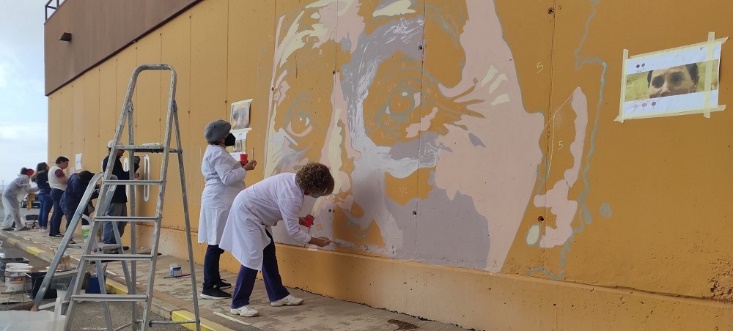 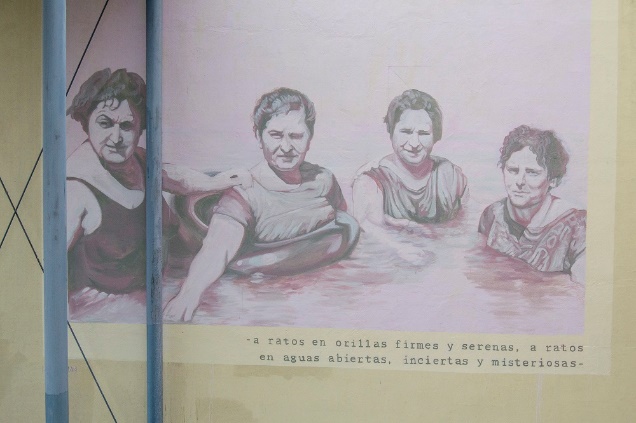 